Supplementary Figure 1. Representative plot showing the gating strategy used to define activated T cell populations by flow cytometry. Peripheral blood mononuclear cells were stained were stained with fluorochrome-labelled monoclonal antibodies to define CD3 (APC-H7), CD4 (PerCPCy5.5), CD8 (QDot605), CCR5 (APC), CD38 (PE-CY7), HLA-DR (PE), Ki67 (FITC) and CD14/CD19/LIVE/DEAD Fixable Violet Dead Cell Stain (Pac Blue). Cell doublets/aggregates were removed by gating on singlets. Live CD3+ T cell populations were differentiated into CD4+ and CD8+ T cell subsets, although only CD4+ T cell activation data is shown in this manuscript. Overall expression frequencies of activation markers as well as that of the permutations of expression that contributed to that frequency were evaluated.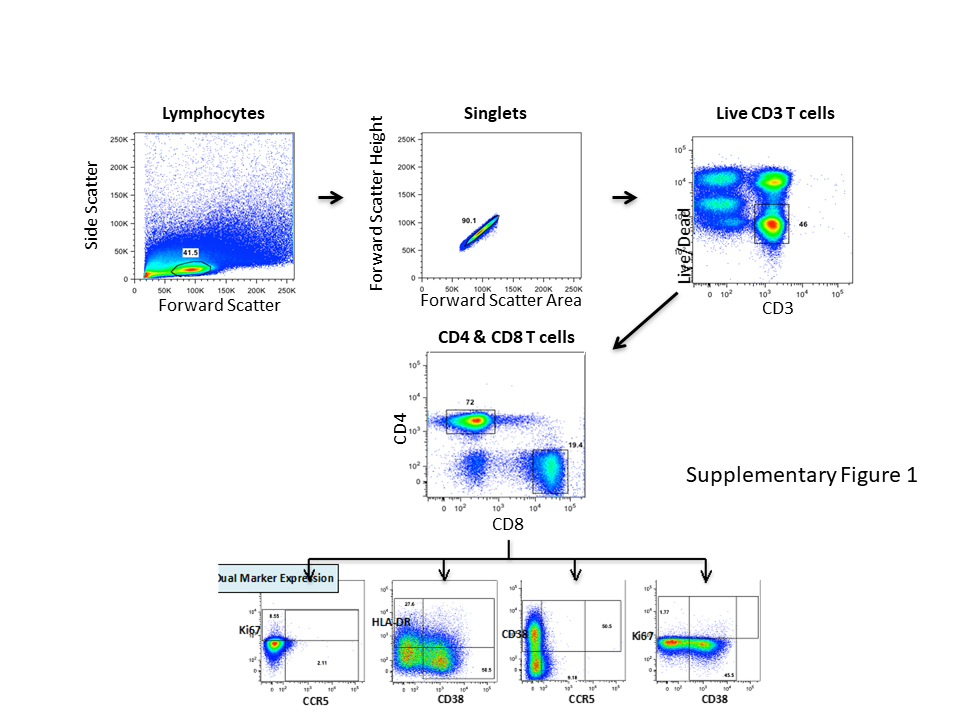 #Median cytokine concentrations in cervical cytobrush supernatants (pg/ml). *Mann-Whitney U tests were applied to compare cytokine concentrations between the seroconcordant and serodiscordant groups.Supplementary Table 1.  Genital cytokine concentrations# according to partner HIV statusSupplementary Table 1.  Genital cytokine concentrations# according to partner HIV statusSupplementary Table 1.  Genital cytokine concentrations# according to partner HIV statusSupplementary Table 1.  Genital cytokine concentrations# according to partner HIV statusCytokineHIV+Concordant PartnershipHIV+Discordant PartnershipUnadjusted P-value*IL-1β4.07 (0.69-7.14)3.21 (1.1-12.8)0.3IL-1α34.96 (15.52-99.38)39.92 (17.62-122.1)0.8IL-618.39 (4.9-55.6)11.46 (4.63-33.18)0.07IL-8153.6 (56.67-344.5)123.3 (61.67-424.3)0.8IP-10441.1 (172.7-1002)336.8 (100.2-867.7)0.3MCP-142.83 (16.41-122.6)43.26 (15.97-96.65)0.7MIP-1α13.64 (1.36-38.16)15 (1.36-40.28)0.6MIP-1β29.26 (10.10-43.71)30.24 (3.71-54.74)0.8IL-12p4034.51 (5.64-67.33)29.93 (3.55-80.7)0.8IL-152.07 (1.24-4.1)1.78 (0.88-4.55)0.9IL-102.6 (1.26-5.65)2.91 (1.05-6.29)1Eotaxin15.5 (3.5-21.22)12.75 (5.17-25.52)0.9Fractalkine77.41 (29.66-144.8)56.44 (10.97-149.8)0.5G-CSF759.8 (200.7-1847)403.4 (117.5-1522)0.1